Hillside Primary School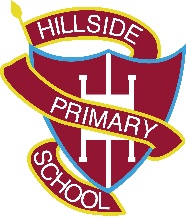 NOTIFICATION FOR LEAVE OF ABSENCE IN TERM TIMEThe Education (Pupil Registration) Regulations 2006This form should be completed at least four weeks in advance of the proposed period of absence, by the parent with who the child normally resides. In line with Government and Local Authority guidance, authorised absence will only be given for exceptional circumstances – at the discretion of the Headteacher, considering the child’s absence.The Local Authority strongly discourage parents/carers from applying for leave of absence during term-time and encourages school NOT to authorise such applications unless exceptional circumstances.Please be aware that the Education Welfare Service will be informed of any unauthorised absence and it may result in a Local Authority Penalty Notice Warning letter being sent to you in relation to your child’s attendance. _____________________________________________________________________________________________I wish to apply for authorised leave of absence from school for my child:Please note authorised absence can only be granted in exceptional circumstances. If we do authorize your leave you will receive a copy of the signed form which confirms the dates when your child will be absent and the agreed date for return. It can only be signed by the Headteacher. A copy will be kept in the file in the office for our records. You will not hear back from us if the leave will need to be taken as unauthorised.For school use onlyAttendance: _______ %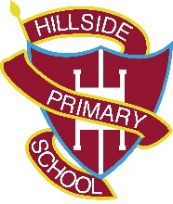 The above leave is authorised in accordance with the school’s procedures            The above leave is not authorised in accordance with the school’s proceduresSigned: …………………………………………………………….		Date ………………....
             (Headteacher on behalf of the Hillside Governing Body)Name of child/children:Name of child/children:Class:Class:First day of leave requested:First day of leave requested:Last day of leave requested:Last day of leave requested:Last day of leave requested:Last day of leave requested:Number of school days involved in leave:Number of school days involved in leave:How many applications for leave of absence have you made this year?How many applications for leave of absence have you made this year?How many applications for leave of absence have you made this year?How many applications for leave of absence have you made this year?How many applications for leave of absence have you made this year?Exceptional circumstances leading to request (THIS SECTION MUST BE COMPLETED)Exceptional circumstances leading to request (THIS SECTION MUST BE COMPLETED)Exceptional circumstances leading to request (THIS SECTION MUST BE COMPLETED)Exceptional circumstances leading to request (THIS SECTION MUST BE COMPLETED)Exceptional circumstances leading to request (THIS SECTION MUST BE COMPLETED)Exceptional circumstances leading to request (THIS SECTION MUST BE COMPLETED)Exceptional circumstances leading to request (THIS SECTION MUST BE COMPLETED)Exceptional circumstances leading to request (THIS SECTION MUST BE COMPLETED)Signed: (Parent/Carer)(Parent/Carer)(Parent/Carer)Date:Date: